Информация для родителей по малым игровым формам по федеральной программеВ МБДОУ "Детский сад №174" в конце сентября 2021 года будет организовано установка малых игровых форм на прогулочных площадках для детей № позицииНаименованиеОписаниеЦенаКоличествоСуммаСуммаГруппа 1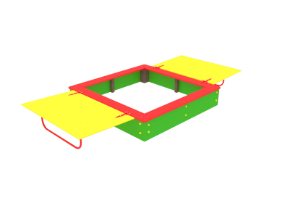 Песочница с крышками ФСФ ИО.01.1.Размер: 1500х1500х580Масса 49 кг(ИО.01.05.1СИНЕЕ ОСНОВАНИЕ, СИДУШКА КРАСНАЯ)20200,00240400,0040400,00Группа №5Группа №102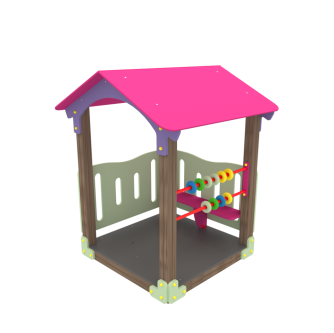 Домик беседка 4ОДБ.03.1Размер: 1510х1520х1860Масса 127 кг(ОДБ.03.04)44000,00144000,0044000,00Группа №63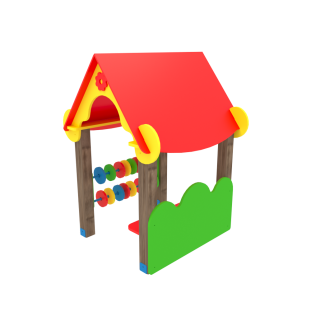 Домик беседка 12 ОДБ.03.1.8Размер: 1220х1150х1600Масса 67кг(ОДБ.03.12)34100,00134100,0034100,00Группа №44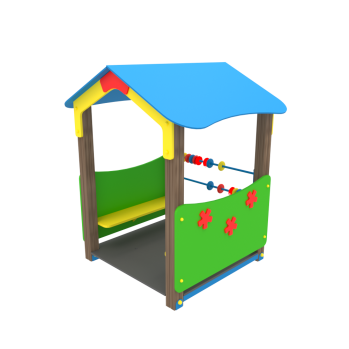 Домик беседка 22ПолянкаОДБ.03.1.6Размер: 1550х1400х1800Масса 115кг(ОДБ.03.22)45000,00145000,0045000,00Группа №75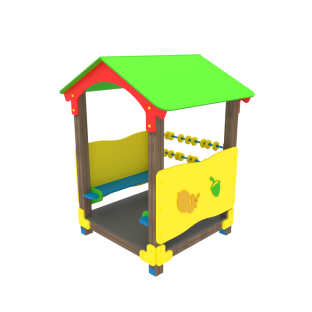 Домик беседка 25БелочкаОДБ.03.1.5Размер: 1550х1400х1850Масса 127кг(ОДБ.03.31)45000,00145000,00Группа №9Группа №96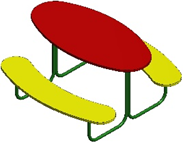 Столик со скамьями 2 ОДБ.02.02Размер: 1220х1220х65019900,00119900,00Группа №2Группа №27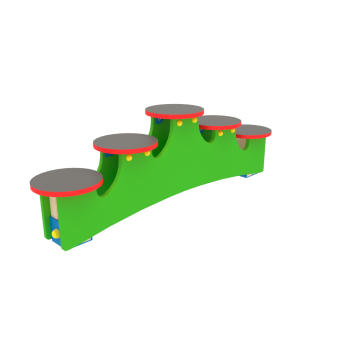 Ступени 3ИО.08.40Размер: 1320х250х42017000,00117000,00Группа №11Группа №118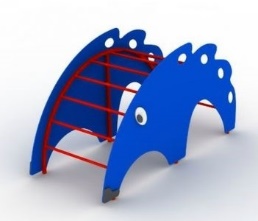 Лаз «Дикобраз»ИО.08.21.1Размер:	2300х700х1240Один синий, второй зелёный27300,00254600,00Группа №1Группа №8Группа №1Группа №8Итого без доставки и без монтажаИтого без доставки и без монтажаИтого без доставки и без монтажаИтого без доставки и без монтажаИтого без доставки и без монтажа300 000,00300 000,00300 000,00